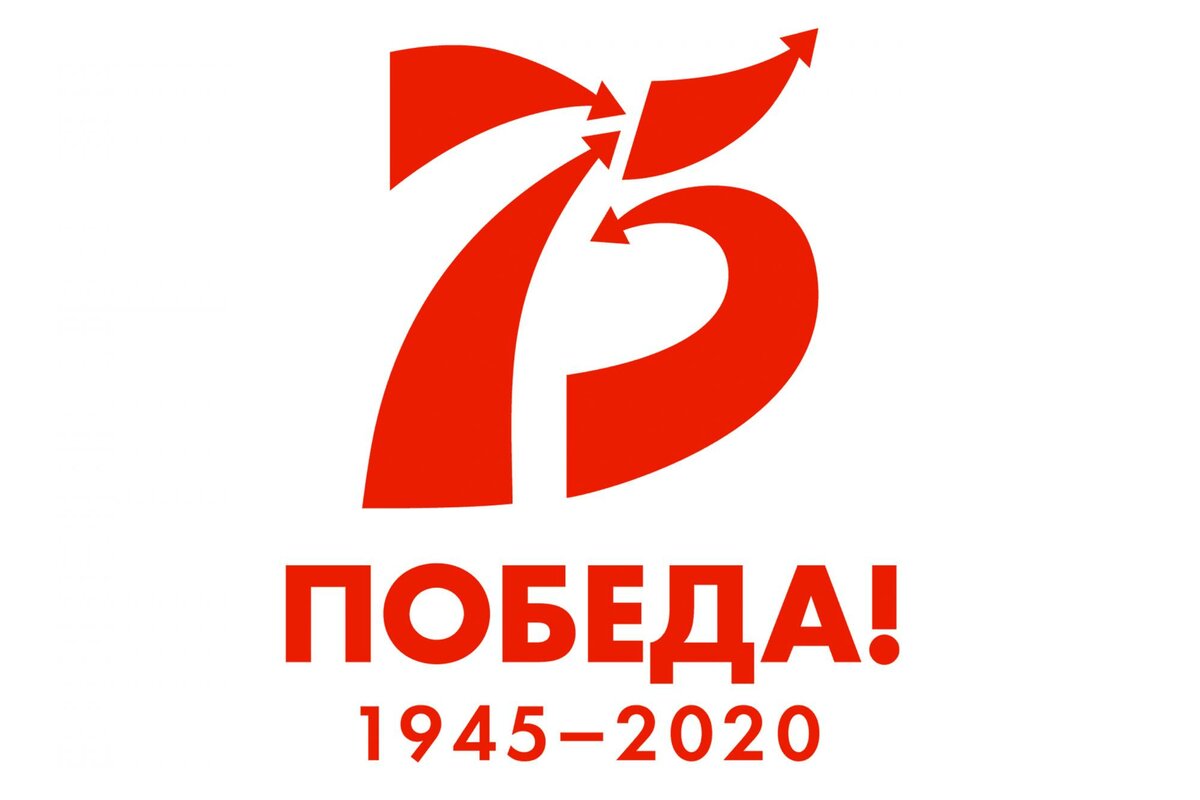 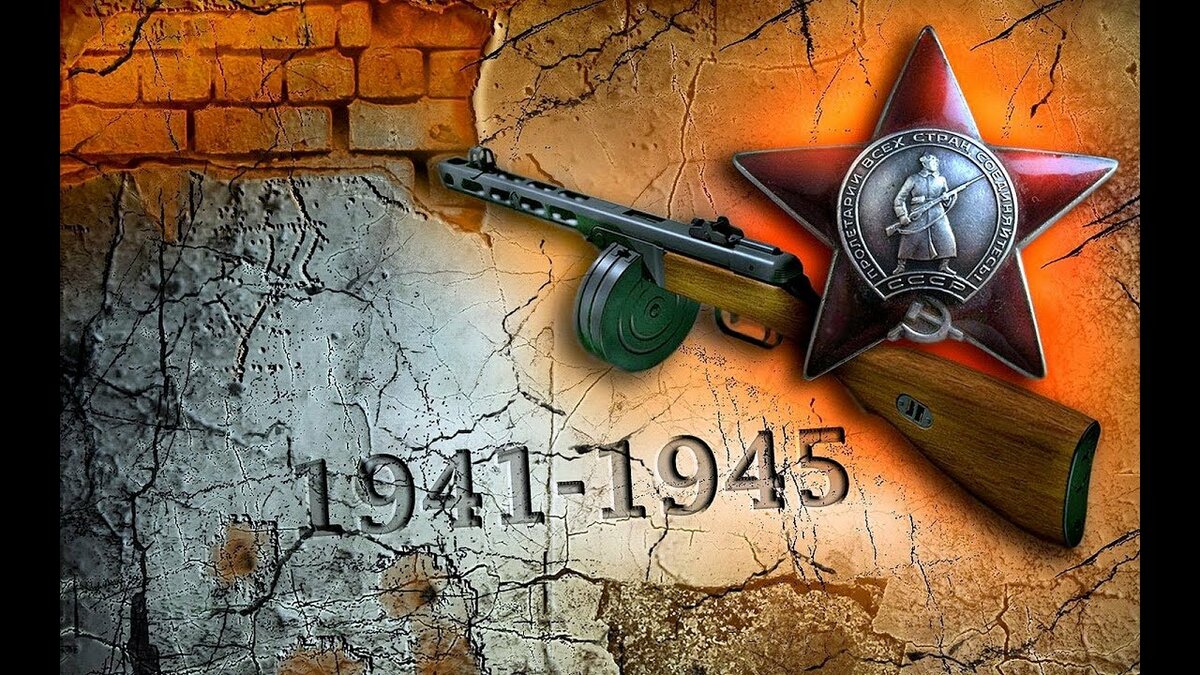 Прошло много лет с того дня,  как над Рейхстагом взвился красный флаг, и Великая Отечественная война, наконец, закончилась.   Неимоверными усилиями всех наших людей, всех братских народов   Великой страны мы дошли до Победы,  разгромили фашистского зверя в его же логове. К огромному сожалению и горести, все меньше остается сейчас тех, кто своей грудью защитил  наше Отечество, кто освободил весь Мир от  фашизма, кто поливал своей кровью передовую и кто, не покладая рук, трудился в тылу.   Но еще живы седые старики-ветераны, хранящие в сердцах память о той Войне, о ее ужасах и страданиях. И мы, живущие сейчас, тоже должны помнить о Великом и бессмертном подвиге людей,  которые отдали жизнь за нашу Победу.Его именем названа наша школа Жил в селе Большая Глушица обычный парень. Родители выбрали для него чисто русское имя Иван. Семья Ивана Краснова  была трудолюбивая, и мальчику приходилось очень много работать. Окончил только начальную школу, не до учёбы было в    тяжёлое  время. В 1941 году жизнь всей страны изменилась в одно мгновение. Началась война. Ивану Краснову было 30 лет, и он  добровольцем вступил в Рабоче-крестьянскую Красную Армию. 1 января 1942 года начался его фронтовой путь. В 1943 году Краснов окончил курсы младших лейтенантов.  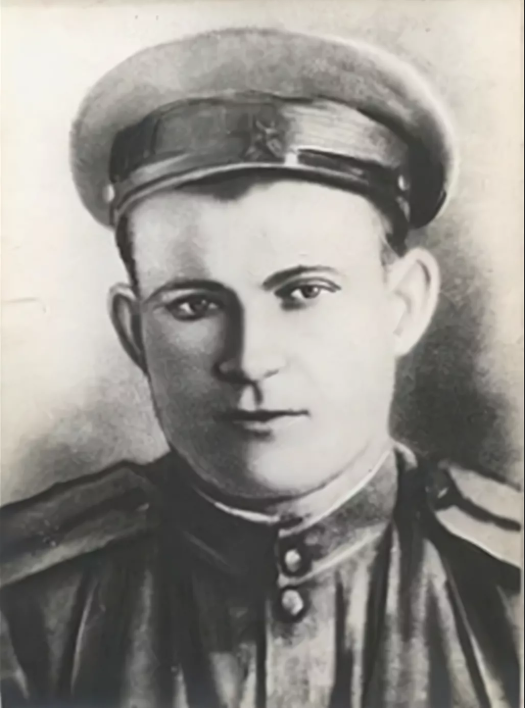 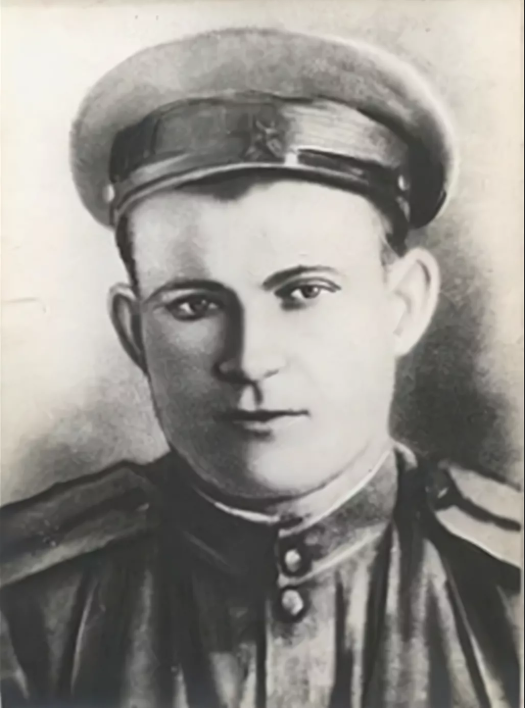 8 октября 1943 он получает свою первую боевую награду - Орден Красной звезды.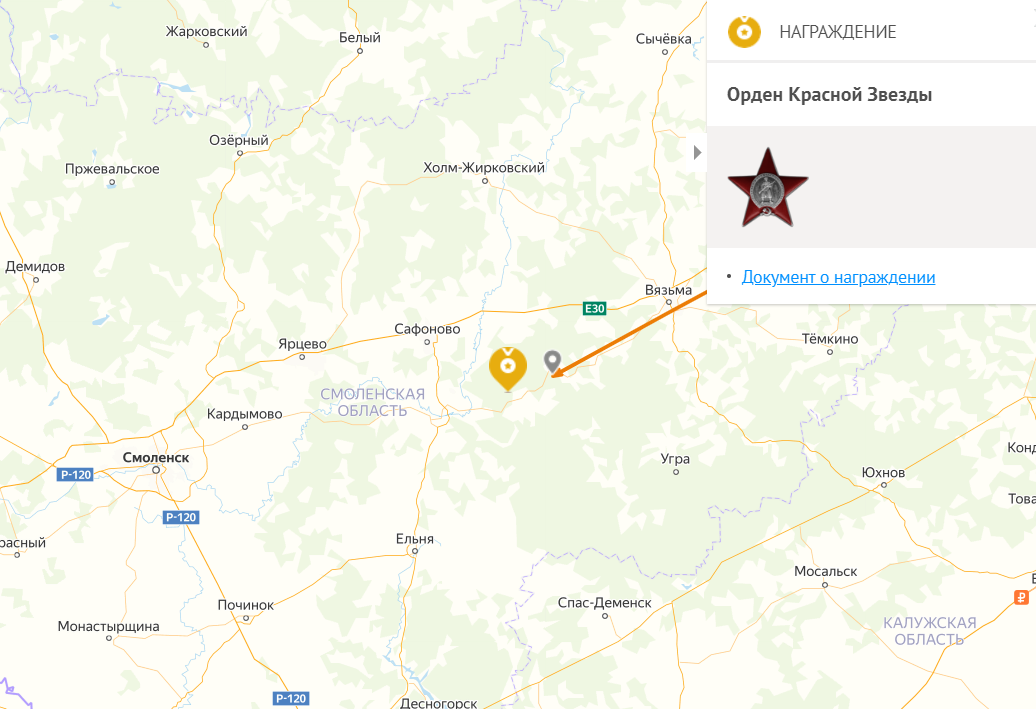 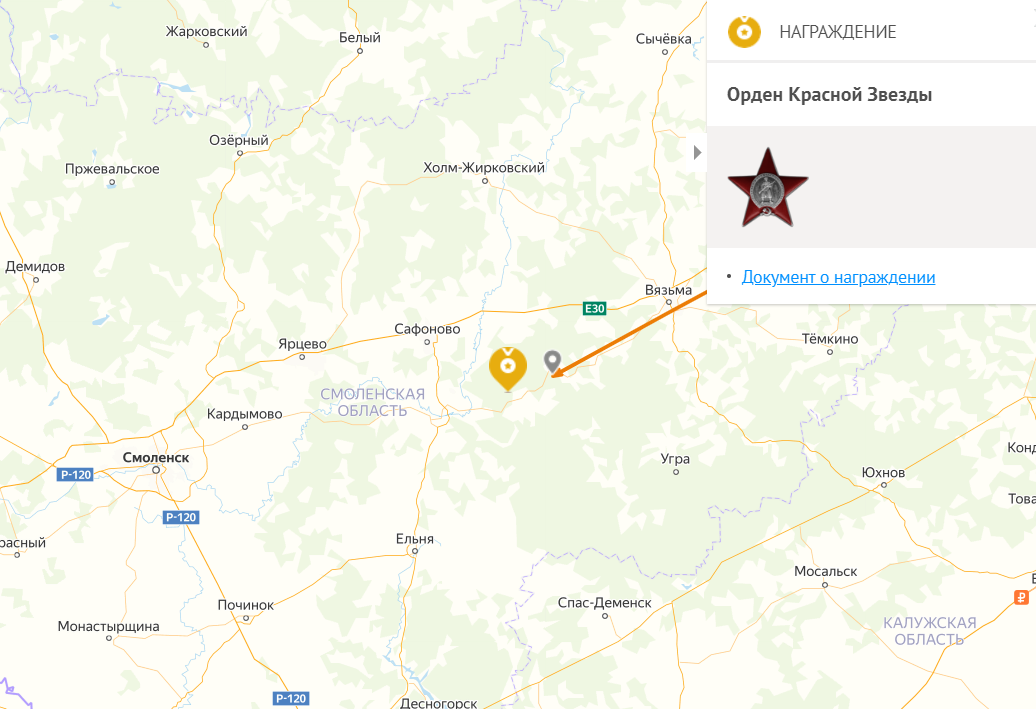   Гвардии младший лейтенант, командир стрелкового взвода Краснов И.Т. в августовской наступательных боях 1943 года  показал исключительные образцы мужества и отваги и умение руководить подчинёнными в любой обстановке боя. В августе-сентябре 1943 года на  Смоленской  земле  советское командование  провело  военную операцию «Суворов». Велись ожесточённые бои за Кулагинские высоты, которые прозвали «Смоленскими воротами».  6 октября 1943года гвардии младший лейтенант Краснов Иван Тарасович был награждён Орденом Красной Звезды.Из наградного листа«В бою у деревни Лукьянцы Ельнинского района Смоленской области выполняя приказ обхвата правого фланга деревни, взвод Краснова наткнулся на группу немцев и смелыми действиями уничтожил 15 немцев, захватил противотанковую пушку и ручной пулемёт. 30 августа 1943года  при взятии города Ельня личным примером увлекал бойцов на штурм города. Лично сам уничтожил автоматным огнём 12 немцев. 15 сентября 1943 при прорыве обороны  в районе совхоза Беззаботный Глинковского района Смоленской области его взвод первым ворвался в траншее противника, уничтожив при этом в рукопашной схватке 15 немцев6 октября 1943Гвардии полковник Горинов»  К июню 1944 года гвардии лейтенант Иван Краснов командовал ротой 45-го гвардейского стрелкового полка 17-й гвардейской стрелковой дивизии 39-й армии 3-го Белорусского фронта.Краткая историческая справкаПериод боевых действий 3-го Белорусского фронта  -  24.04.1944-29.05.1945Командующие фронтом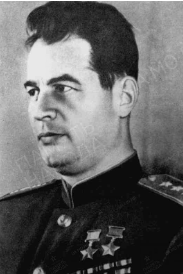 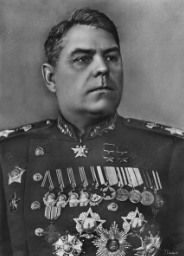 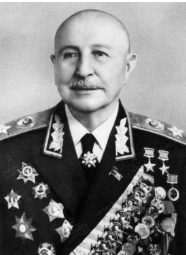 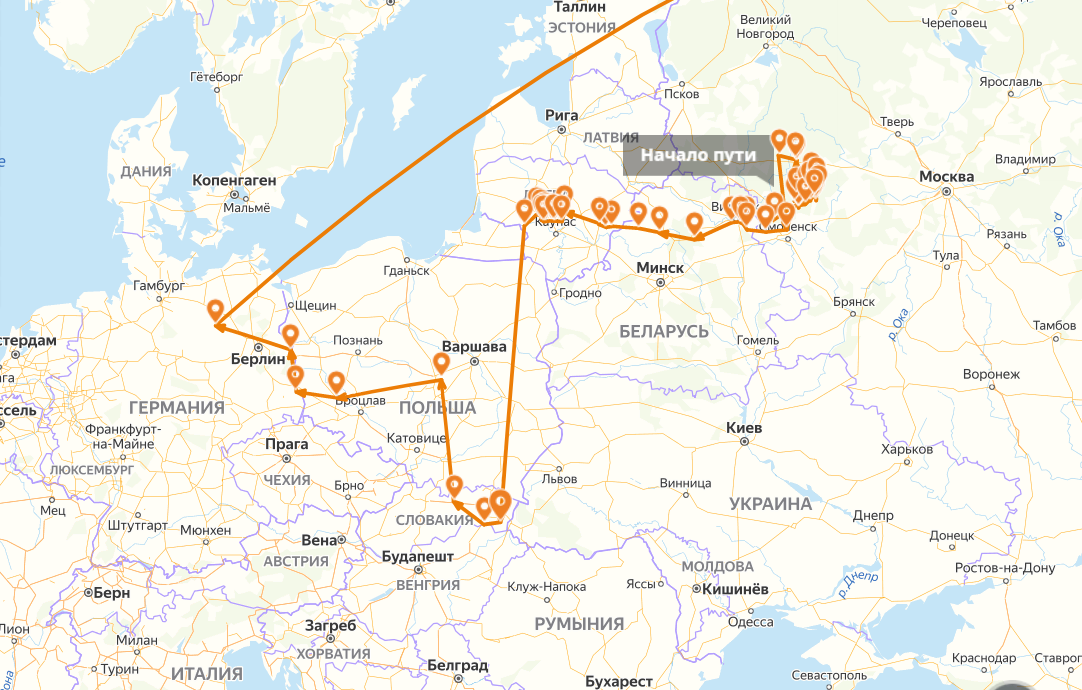    С 23 июня 1944 года на 3-м Белорусском фронте в должности командира стрелковой роты участвовал в Витебско-Оршанской наступательной операции – составной части Белорусской стратегической операции «Багратион».Указом Президиума Верховного Совета СССР от 24 марта 1945 года лейтенант Иван Краснов был удостоен высокого звания Героя Советского Союза с вручением ордена Ленина и медали «Золотая Звезда».  Из наградного листа«В период операции, проведенной полком с 23 по 26 июня 1944 года, гвардии лейтенант Краснов Иван Тихонович показал подлинное геройство, самоотверженность, храбрость  и  умение руководить своим подразделением в борьбе с врагами своей Родины – немецкими захватчиками.1. Получив боевую задачу от командира полка – обеспечить своим взводом переправу через реку Лучеса 1-го стрелкового батальона, тов. Краснов тщательно подготовил средства переправы и в бою 23 июня 1944 года, следуя в боевых порядках и умело используя складки местности, не потеряв ни одного человека и средств переправы, первым достиг реки Лучеса. Лично первым переправился на тот берег, быстро оборудовал переправу, организовал ее охрану и переправил на подручных средствах до батальона пехоты с пулеметами и минометами.2, С вводом второго эшелона полка взвод тов. Краснова получил задачу – овладеть железнодорожной станцией Замосточье, в которой противник создал сильный опорный пункт. Тов. Краснов, встретив сильное фронтальное сопротивление, принял решение обходом слева ударить во фланг и тыл противника, что и было им блестяще осуществлено. В результате противник в панике бежал, потеряв до 30 солдат и офицеров и оставив на станции Замосточье склады с горючим и боеприпасами.3. В этот же день, потеряв станцию Замосточье, противник бросил против 1-го батальона свой запасный батальон, который организованным огнем на заранее подготовленном рубеже задержал продвижение 1-го стрелкового батальона. Тов. Краснов по собственной инициативе, используя лес, обошел противника с фланга, зашел к нему в тыл и сбил противника с занимаемого рубежа. Уничтожил в этом бою до 30 солдат и офицеров, 8 человек захватил в плен. 1-й стрелковый батальон получил возможность продвигаться дальше. Тов. Краснов был назначен командиром 2-й стрелковой роты.4. Выйдя в район Лядино, батальон встретил упорное сопротивление противника, занявшего опять заранее подготовленный рубеж. И здесь тов. Краснов применил искусный маневр обхода противника – зашел на огневые позиции минометных батарей, отрезал пути отхода противнику, загнав его машины и матчасть в болото, захватил богатые трофеи.5. К исходу этого дня по приказу командира полка тов. Краснов со своей ротой по болотам и бездорожью вышел на большак Витебск – Мошканы и захватил деревню Симаки, перерезав отход противнику с Витебска на Мошканы. Освободил в деревне Симаки до 200 советских граждан, находившихся в концлагере, обнесенном проволокой, захватил до 30 автомашин, 8 мотоциклов, уничтожил в этом бою до 30 гитлеровцев.6. 24 июня полк получил задачу – перерезать шоссейную дорогу Витебск – Лепель, выйти к реке Западная Двина и соединиться с войсками 1-го Прибалтийского фронта. В этой операции рота тов. Краснова показала исключительный героизм и высокие темпы наступления. Врываясь первой в населенные пункты Хомичево, Вороны, Лутовые, Рудаковские и Рудаки, первой перерезала дорогу Витебск – Лепель и вышла к реке Западная Двина. Перерезав пути отхода противника, разгромив  его обозы и автотранспорт,  рота тов. Краснова захватила до 30 автомашин, до 50 повозок с грузом и упряжью, уничтожила до 50 солдат и офицеров.7. Закрепившись на южном берегу реки Западная Двина и организовав круговую оборону, рота тов. Краснова 24 и 25 июня 1944 года отразила  до 10 ожесточенных атак противника, стремившегося прорваться с Витебска на Лепель. Уничтожила в этих неравных боях до 100 гитлеровцев и 23 гитлеровца захватила в плен. 26 июня тов. Краснов был тяжело ранен, но до вечера оставался в роте, лежа отдавая боевые распоряжения командирам взводов. Во всех этих боях рота тов. Краснова  нанесла противнику тяжелый урон, что способствовало выполнению боевой задачи батальона и полка.Сам лично тов. Краснов проявил исключительную храбрость, геройство, мужество и  умение вести современный бой, уничтожил лично 26 гитлеровцев, за что достоин присвоения высокого звания Героя Советского Союза.Командир 45 гвардейского стрелкового полка гвардии подполковник Ефимов7 июля 1944 года»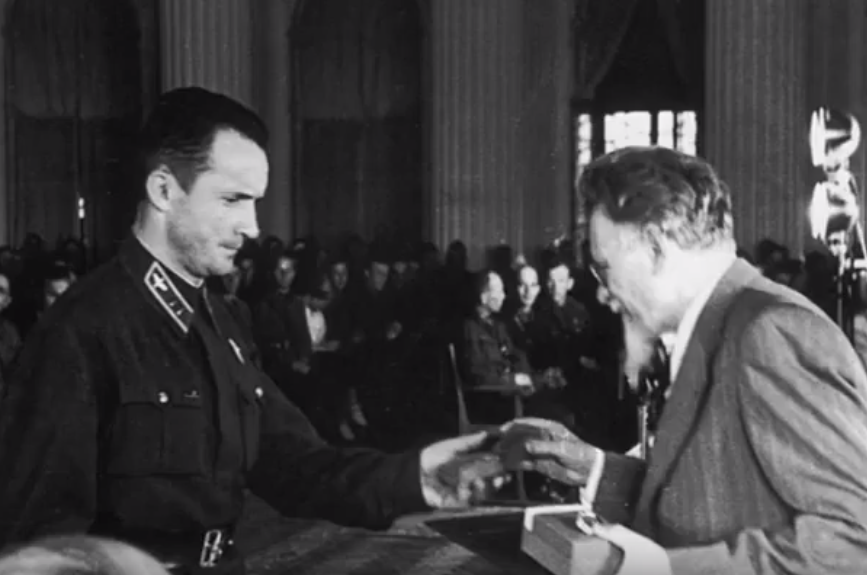 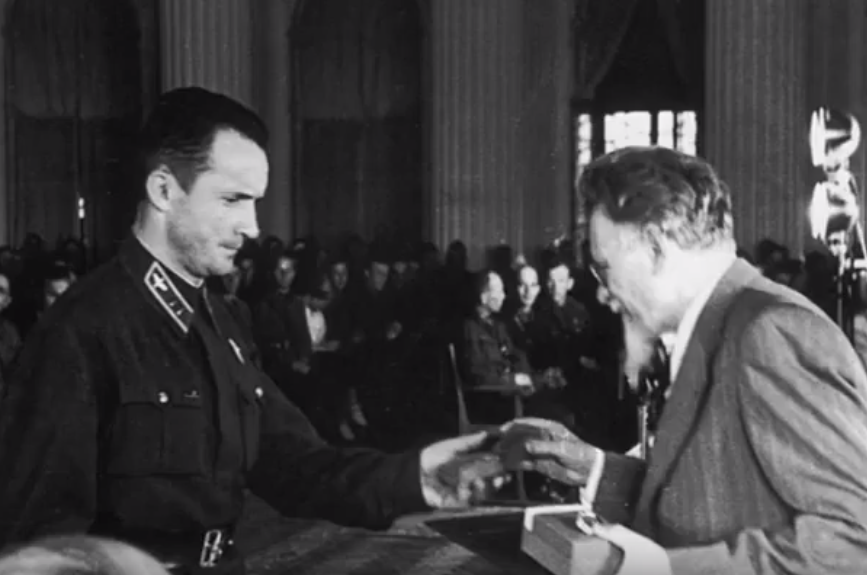 Вручение Заезды героя Ивану Краснову осуществлял Всероссийский староста Михаил  Иванович  Калинин.   1944 году Краснов был уволен в запас. Вернулся на родину. Скоропостижно скончался 8 августа 1952 года, похоронен на Городском кладбище Самары.